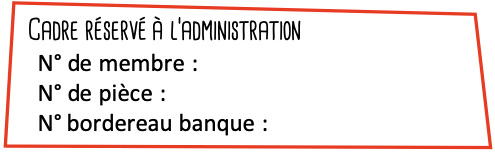 ATELIERS ENFANTS 2022-2023ouverts dès 6 participants Participant : Coordonnées du représentant légal : Modalités d’inscription : Adhésion à l’association, valable sur l’année 2022-2023 Réduction de 10€ à partir de la 2ème adhésionFrais d’inscription en fonction de votre quotient familial / Bons CAF « Pass’Loisirs » acceptés pour la totalité de leur montant. Fait à Saint Denis le :                                                                               Signature : Théâtre  pour les 6/7 ans - Mercredi de 11h à 12h à Choisel pour les 8/9 ans  - Mercredi de 17h à 18h au Toit du Mot pour les 9/11 ans  - Vendredi de 17h à 18h à Choisel❑ Jeux avec les mots pour les 7/8 ans – Lundi de 16h45 à 18h au ChoiselNom : Prénom: Date de naissance :Âge :Est autorisé(e) à rentrer avec : Est autorisé(e) à rentrer avec : Est autorisé(e) à rentrer avec : Est autorisé(e) à rentrer avec : Nom :Prénom :Lien de parenté :Adresse : Ville :CP :Tél. portable :Tél. domicile :Mail :Mail :Mail :Mail :Personne à contacter en mon absence : Personne à contacter en mon absence : Personne à contacter en mon absence : Personne à contacter en mon absence : Tél. portable :Tél. portable :Tél. portable :Tél. portable :20€ Moins de 600, 60€ Moins de 810, 90€Réduction de 10€ au 2e atelier / Montant payé : ……………………………Réduction de 10€ au 2e atelier / Montant payé : ……………………………Réduction de 10€ au 2e atelier / Montant payé : ……………………………AUTORISATION DE SOINS MÉDICAUX« Je, soussigné(e), _____________________________________ autorise
les responsables de l'association à donner tous les soins médicaux et chirurgicaux qui pourraient être nécessaires à mon enfant en cas d'accident, intervention chirurgicale urgente, ou toute autre affection grave, après consultation d'un praticien au mineur » : Nom/Prénom :    __________________ Date de naissance :  ___ / ___ / ___Numéro de sécurité Sociale : _________________________________Je m'engage à rembourser l'association l'intégralité des frais médicaux 
et pharmaceutiques avancés éventuellement pour le compte de mon enfant.»Maladies et allergies à signaler :  _________________________AUTORISATION DE SOINS MÉDICAUX« Je, soussigné(e), _____________________________________ autorise
les responsables de l'association à donner tous les soins médicaux et chirurgicaux qui pourraient être nécessaires à mon enfant en cas d'accident, intervention chirurgicale urgente, ou toute autre affection grave, après consultation d'un praticien au mineur » : Nom/Prénom :    __________________ Date de naissance :  ___ / ___ / ___Numéro de sécurité Sociale : _________________________________Je m'engage à rembourser l'association l'intégralité des frais médicaux 
et pharmaceutiques avancés éventuellement pour le compte de mon enfant.»Maladies et allergies à signaler :  _________________________AUTORISATION DE SOINS MÉDICAUX« Je, soussigné(e), _____________________________________ autorise
les responsables de l'association à donner tous les soins médicaux et chirurgicaux qui pourraient être nécessaires à mon enfant en cas d'accident, intervention chirurgicale urgente, ou toute autre affection grave, après consultation d'un praticien au mineur » : Nom/Prénom :    __________________ Date de naissance :  ___ / ___ / ___Numéro de sécurité Sociale : _________________________________Je m'engage à rembourser l'association l'intégralité des frais médicaux 
et pharmaceutiques avancés éventuellement pour le compte de mon enfant.»Maladies et allergies à signaler :  _________________________Projet d'accompagnement Individualisé :   ❑ OUI         ❑ NONAUTORISATION DE VOUS PRENDRE EN PHOTO OU VIDÉO : J’autorise (ou pas) l'équipe à prendre des photographies ou des vidéos de mon enfant pendant les activités auxquelles il participe et à les utiliser sur tous supports de communication sans limite de temps ni de lieu.AUTORISATION DE VOUS PRENDRE EN PHOTO OU VIDÉO : J’autorise (ou pas) l'équipe à prendre des photographies ou des vidéos de mon enfant pendant les activités auxquelles il participe et à les utiliser sur tous supports de communication sans limite de temps ni de lieu.❑ OUI❑ NON